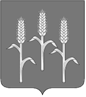 СЕЛЬСКАЯ  ДУМАмуниципального образования сельского поселения "Село Гаврики " Мещовского района Калужской областиРЕШЕНИЕ15 декабря  2021 года                                                                        N 53ОБ УТВЕРЖДЕНИИ ПОРЯДКА ПРОДАЖИ ИМУЩЕСТВА, НАХОДЯЩЕГОСЯ В МУНИЦИПАЛЬНОЙ СОБСТВЕННОСТИ СЕЛЬСКОГО ПОСЕЛЕНИЯ «СЕЛО ГАВРИКИ» БЕЗ ОБЪЯВЛЕНИЯ ЦЕНЫВ соответствии со ст. 24 Федерального закона от 21 декабря 2001 года № 178-ФЗ «О приватизации государственного и муниципального имущества», Порядком планирования и принятия решений об условиях приватизации имущества, находящегося в муниципальной собственности сельского поселения «Село Гаврики», утвержденного решением Сельской Думы сельского поселения «Село Гаврики» от 27.06.2018 № 75, руководствуясь п.6 ч.1 ст.26, ст.45, ч.2, ч.3, п.2 ч.4 ст.52 Устава сельского поселения "Село Гаврики", Сельская Дума сельского поселения «Село Гаврики»,РЕШИЛА:1.Утвердить Порядок продажи имущества, находящегося в муниципальной собственности сельского поселения «Село Гаврики» без объявления цены (прилагается).2. Настоящее постановление вступает в силу со дня его официального опубликования (обнародования) и подлежит размещению на официальном сайте администрации сельского поселения «Село Гаврики» в информационно –телекоммуникационной сети Интернет.3. Контроль за выполнением настоящего постановления возложить на администрацию сельского поселения «Село Гаврики» Глава сельского поселения                                                             В.А. ТригубоваПРИЛОЖЕНИЕ                                                                                  к решению Сельской Думы                                                                     сельского поселения «Село Гаврики»                                                                     от «15» декабря 2021 г. №53ПОРЯДОКПРОДАЖИ ИМУЩЕСТВА, НАХОДЯЩЕГОСЯ В МУНИЦИПАЛЬНОЙ СОБСТВЕННОСТИ СЕЛЬСКОГО ПОСЕЛЕНИЯ «СЕЛО ГАВРИКИ» БЕЗ ОБЪЯВЛЕНИЯ ЦЕНЫI. ОБЩИЕ ПОЛОЖЕНИЯ1. Настоящий Порядок определяет процедуру организации продажи находящегося в собственности сельского поселения «Село Гаврики» имущества (далее именуется - имущество) без объявления цены, подведения итогов продажи имущества без объявления цены (далее именуется - продажа) и заключения договора купли-продажи имущества.Организация продажи без объявления цены имущественных комплексов унитарных предприятий, земельных участков, объектов культурного наследия, объектов социально-культурного и коммунально-бытового назначения и передачи указанных объектов в собственность покупателям осуществляется с учетом особенностей, установленных законодательством Российской Федерации о приватизации для указанных видов имущества.2. Продажа имущества без объявления цены осуществляется, если его продажа посредством публичного предложения не состоялась.При продаже имущества без объявления цены его начальная цена не определяется.3. Организацию продажи имущества без объявления цены (далее именуется - продажа имущества) осуществляет администрация сельского поселения «Село Гаврики», которой поручается осуществлять от имени сельского поселения «Село Гаврики» функции по продаже приватизируемого муниципального имущества (далее именуется - продавец).4. Продавец в процессе подготовки и проведения продажи имущества:а) устанавливает срок приема предложений о цене имущества (дача и время начала и окончания приема предложений), а также дату подведения итогов продажи имущества;б) организует подготовку и публикацию информационного сообщения о продаже имущества;в) принимает предложения юридических и физических лиц о цене имущества (далее именуются соответственно - предложения и претенденты), а также прилагаемые к ним документы по описи, представленной претендентом;г) ведет учет предложений о цене имущества путем их регистрации в установленном продавцом порядке;д) уведомляет претендента об отказе в рассмотрении поданного им предложения о цене имущества или о признании его покупателем имущества;е) заключает с покупателем договор купли-продажи имущества;ж) производит расчеты с покупателем;з) организует подготовку и публикацию информационного сообщения об итогах продажи имущества в тех же средствах массовой информации, в которых было опубликовано информационное сообщение о продаже имущества;и) обеспечивает передачу имущества покупателю и совершает необходимые действия, связанные с переходом права собственности на него;к) осуществляет иные функции, предусмотренные Федерального закона от 21 декабря 2001 года № 178-ФЗ «О приватизации государственного и муниципального имущества» (далее – Федеральный закон № 178-ФЗ) и настоящим Порядком.5. Информационное сообщение о продаже имущества без объявления цены должно соответствовать требованиям, предусмотренным статьей 15 Федерального закона № 178-ФЗ, за исключением начальной цены.II. ПОРЯДОК ОРГАНИЗАЦИИ ПРИЕМА ЗАЯВОК И ПРЕДЛОЖЕНИЙ О ЦЕНЕ ПРИОБРЕТЕНИЯ ИМУЩЕСТВА6. Претенденты направляют свои предложения о цене имущества в адрес, указанный в информационном сообщенииПредложения о приобретении имущества заявляются претендентами открыто в ходе проведения продажи.Продавец осуществляет прием предложений о цене имущества в течение указанного в информационном сообщении срока.Срок приема предложений о цене имущества должен быть не менее 25 рабочих дней. Определенная продавцом дата подведения итогов продажи имущества указывается в информационном сообщении.7. Форма бланка предложения о цене имущества утверждается продавцом и приводится в информационном сообщении.В предложении должно содержаться обязательство претендента заключить договор купли-продажи имущества по предлагаемой им цене.Предлагаемая претендентом цена приобретения имущества указывается цифрами и прописью. В случае, если цифрами и прописью указаны разные цены, принимается во внимание цена, указанная прописью.8. Помимо предложения о цене имущества претендент должен представить документы, указанные в статье 16 Федерального закона № 178-ФЗ.9. Претендент вправе подать только одно предложение о цене приобретения имущества.       10. При приеме предложения о цене имущества продавец:а) удостоверяет личность претендента или его полномочного представителя и проверяет надлежащее оформление документа, удостоверяющего право полномочного представителя действовать от имени претендента;б) рассматривает предложения о цене имущества с прилагаемыми к ним документами на предмет их соответствия требованиям законодательства Российской Федерации.11. Продавец отказывает претенденту в приеме предложения о цене имущества в случае, если:а) предложение о цене имущества представлено по истечении срока приема предложений, указанного в информационном сообщении;б) предложение представлено лицом, не уполномоченным претендентом на осуществление таких действий;в) предложение оформлено с нарушением требований, установленных продавцом;г) представлены не все документы, предусмотренные пунктом 8 настоящего Порядка, либо они оформлены ненадлежащим образом;д) представленные документы не подтверждают права претендента быть покупателем имущества в соответствии с законодательством Российской Федерации.Указанный перечень оснований для отказа в приеме предложения о цене имущества является исчерпывающим.12. Сотрудник продавца, осуществляющий прием документов, делает на экземпляре описи документов, остающемся у претендента, отметку об отказе в приеме предложения с указанием причины отказа и заверяет ее своей подписью. Непринятое предложение с прилагаемыми к нему документами возвращается в день ее получения продавцом претенденту или его полномочному представителю под расписку либо по почте (заказным письмом).13. Принятые предложения о цене имущества продавец регистрирует в журнале приема предложений с присвоением каждому предложению номера и указанием даты и времени его поступления.14. Зарегистрированное предложение о цене имущества является поступившим продавцу предложением (офертой) претендента, выражающим его намерение считать себя заключившим с продавцом договор купли-продажи имущества по предлагаемой претендентом цене приобретения.Претендент не вправе отозвать зарегистрированное предложение, если иное не установлено законодательством Российской Федерации.III. ПОРЯДОК ПОДВЕДЕНИЯ ИТОГОВ ПРОДАЖИ МУНИЦИПАЛЬНОГОИМУЩЕСТВА15. По результатам рассмотрения представленных документов продавец принимает по каждому зарегистрированному предложению о цене имущества отдельное решение. Указанное решение оформляется протоколом об итогах продажи имущества в соответствии с настоящим Порядком.16. При рассмотрении предложений о цене имущества могут присутствовать подавшие их претенденты или их полномочные представители.17. Покупателем имущества признается:а) при принятии к рассмотрению одного предложения о цене приобретения имущества - претендент, подавший это предложение;б) при принятии к рассмотрению нескольких предложений о цене приобретения имущества - претендент, предложивший наибольшую цену за продаваемое имущество;в) при принятии к рассмотрению нескольких одинаковых предложений о цене приобретения имущества - претендент, предложение которого было зарегистрировано ранее других.18. Протокол об итогах продажи имущества должен содержать:а) сведения об имуществе;б) общее количество зарегистрированных предложений:в) сведения о рассмотренных предложениях о цене имущества с указанием подавших их претендентов;г) сведения о покупателе имущества;д) цену приобретения имущества, предложенную покупателем;е) иные необходимые сведения.19. Уведомления об отказе в рассмотрении поданного претендентом предложения о цене имущества и о признании претендента покупателем имущества выдаются соответственно претендентам и покупателю или их полномочным представителям под расписку в день подведения итогов продажи имущества либо высылаются в их адрес по почте заказным письмом на следующий после дня подведения итогов продажи имущества день.20. Если в указанный в информационном сообщении срок для приема заявок ни одно предложение о цене имущества не было зарегистрировано либо по результатам рассмотрения зарегистрированных преложений ни одно предложение о цене приобретения имущества не было принято к рассмотрению, продажа имущества признается несостоявшейся, что фиксируется в протоколе об итогах продажи имущества.IV. ПОРЯДОК ЗАКЛЮЧЕНИЯ ДОГОВОРА КУПЛИ-ПРОДАЖИ ИМУЩЕСТВА, ОПЛАТЫ ИМУЩЕСТВА И ПЕРЕДАЧИ ЕГО ПОКУПАТЕЛЮ21. Договор купли-продажи имущества заключается в течение 10 дней с даты подведения итогов продажи.22. Договор купли-продажи имущества должен содержать все существенные условия, предусмотренные для таких договоров Гражданским кодексом Российской Федерации, Федеральным законом № 178-ФЗ и иными нормативными правовыми актами Российской Федерации.Оплата имущества производится в размере предложенной покупателем цены приобретения имущества.Единовременная оплата имущества осуществляется в течение 10 дней со дня заключения договора купли-продажи имущества.В случае предоставления рассрочки оплата имущества осуществляется в соответствии с решением о предоставлении рассрочки с соблюдением требований Порядка оплаты имущества, находящегося в муниципальной собственности сельского поселения «Село Гаврики», утвержденного решением Сельской Думы сельского поселения «Село Гаврики».В договоре купли-продажи предусматривается уплата покупателем неустойки в случае его уклонения или отказа от оплаты имущества.23. При уклонении покупателя от заключения договора купли-продажи имущества в установленный срок покупатель утрачивает право на заключение такого договора. В этом случае продажа имущества признается несостоявшейся.24. Факт оплаты имущества подтверждается выпиской со счета продавца, подтверждающей поступление средств в размере и сроки, указанные в договоре купли-продажи имущества или решении о рассрочке оплаты имущества.25. Продавец обеспечивает получение покупателем документации, необходимой для государственной регистрации сделки купли-продажи имущества и государственной регистрации перехода права собственности, вытекающего из такой сделки.